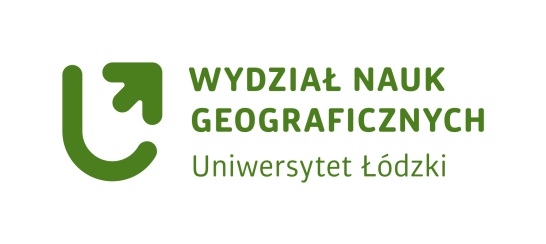 PROTOKÓŁ Z HOSPITACJI ZAJĘĆ DYDAKTYCZNYCHŁódź, dn. ................................Osoba hospitowana:...................................................................................................................Osoba hospitująca: .....................................................................................................................(funkcja)Data hospitacji:............................................................................................................................Jednostka organizacyjna: ……………………………………………………………………………………………………….Kierunek studiów: ……………………………………………………………………………………...............................Rodzaj studiów: stacjonarne I stopnia / II stopnia1Semestr: ………………………………………………………………………………………............................................Przedmiot: ……………………………………………………………………………………...........................................Rodzaj hospitowanych zajęć: wykład / ćwiczenia / laboratorium / projekt / seminarium1Rodzaj hospitacji: planowa / pozaplanowa1Forma zajęć: stacjonarne (w sali)/ zdalne1Forma zajęć zdalnych: ……………………………………………………………………………………………………………Frekwencja studentów na hospitowanych zajęciach:a. liczba studentów wg list dziekańskich ……………… b. liczba obecnych na zajęciach .................Temat hospitowanych zajęć …………………………………………………………………………………………………..W wyniku przeprowadzonej hospitacji stwierdzam, co następuje:1. Wyżej wymienione zajęcia odbyły się / nie odbyły się2………………………………………………................................................................………………………………..2. Miejsce, terminy – rozpoczęcia i zakończenia  zajęć były / nie były3 zgodne z rozkładem zajęć ……………………………...............…………………………….................................................................3. Tematyka zajęć była / nie była3 zgodna z sylabusem.....................................................................................................................................................4. Uwagi dotyczące merytorycznego i metodycznego przygotowania hospitowanego do zajęć…………………………………………………………................…………………………………………………………………….………………………………………………………………………………………………………..........................................………………………………………………………………………………………………………..........................................5. Wnioski i zalecenia hospitującego4 ...............................................................................................................................................................................................................................................................................................................................................................................................................................................................………...……………………………………………..(data i podpis osoby prowadzącej hospitacje)Zapoznałem/zapoznałam się z przedstawioną oceną hospitowanych zajęć dydaktycznych.………………………………………(data i podpis hospitowanego)1 Niepotrzebne skreślić2 Niepotrzebne skreślić. W przypadku nieodbycia zajęć wskazać przyczynę, o ile to możliwe.3 Niepotrzebne skreślić. W przypadku odpowiedzi negatywnej podać zastrzeżenia.4 W wypadku braku miejsca proszę kontynuować na odwrocie